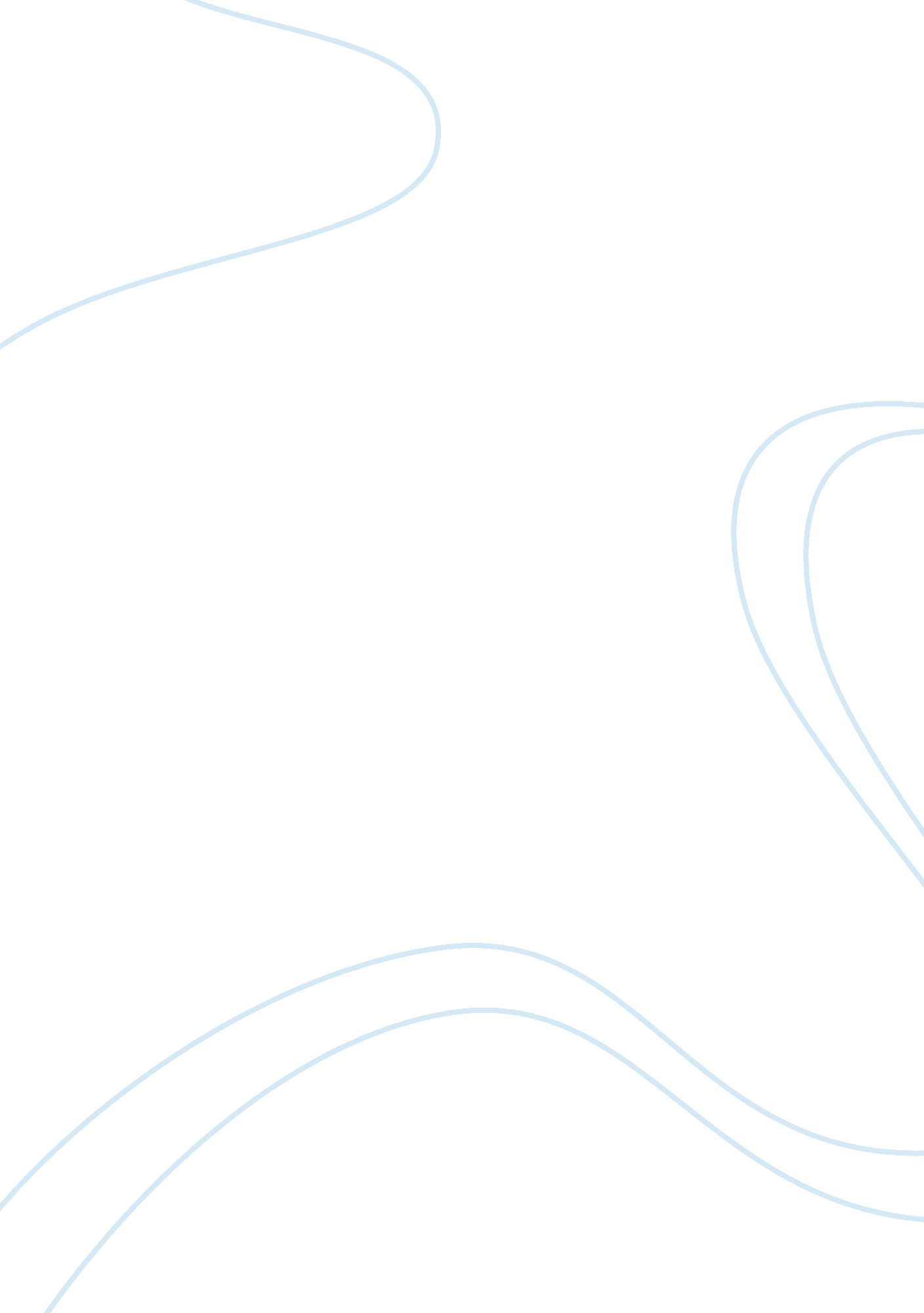 The rights of indigenous peoples sociology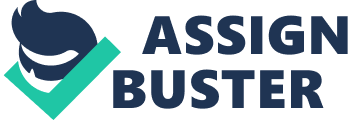 The United Nations confirmed 1993 as The International Year for the World ‘ s Autochthonal Peopless.[ 1 ]The decennary from 1995 to 2004 was acknowledged as the International Decade of the World ‘ s Autochthonal Peoples. Distinguishing the progressing privation for notice to autochthonal peoples ‘ desires, the decennary from 2006 through 2015 has been affirmed the Second International Decade of the World ‘ s Autochthonal Peopless. ( Barsch, 2006 ) Harmonizing to the article 2 of the autochthonal peoples basic jurisprudence of the Torahs and ordinances database of The Republic Of China ( Maggio, 1997/1998 ) Autochthonal peoples: talk about the native citizens who have reserved in Taiwan and are dependent on the province ‘ s authorization, consisting Amis folk, Atayal folk, Paiwan folk, Tsou folk, Saisiyat folk, Yami folk, Tsao folk, Kavalan tribe, Bunun folk, Puyuma folk, Rukai folk, Taroko folk and several other folks who consider themselves as autochthonal peoples and achieve the consent of the indispensable autochthonal power upon entry. Autochthonal individual: negotiations about any person who is an associate of any of autochthonal peoples. Autochthonal peoples ‘ countries: talk about venues standard by the Executive Yuan upon entry made by the cardinal autochthonal authorization where autochthonal peoples have natively occupied imputing autochthonal olden times and cultural peculiarity. Tribe: negotiations about a crowd of autochthonal individuals who construction a community by bing as one in definite countries of the autochthonal peoples ‘ parts and prosecute the traditional imposts with the countenance of the cardinal autochthonal authorization. Autochthonal land: negotiations about the traditional terrains and populating countries of autochthonal peoples. Autochthonal peoples are any cultural group who inhabit a geographic part with which they have the earliest known historical connexion. However, several widely accepted preparations, which define the term autochthonal peoples in stricter footings, have been put frontward by prominent and internationally recognized administrations, such as the United Nations, the International Labour Organisation and the World Bank. The term ‘ indigenous civilization ‘ is conventionally taken to denote native establishments before a folk has had important contact with Western civilization. This omits consideration, for the interest of convenience, of anterior alterations in the administration of native society. Any re-construction of Mende civilization, as it existed before the impact of European and British influence, must needfully be based really mostly upon traditional histories handed down to the present coevals. In add-on, there is a certain sum of information recorded by European missionaries and travelers who lived in, or visited, Mende state before the British took over. Most of these Hagiographas concern the latter old ages of the 19th century and they indicated that the chief institutional characteristics of ‘ indigenous ‘ Mende life, such as the secret societies, domestic bondage, warfare, etc. , were still in full swing. Possibly the earliest history of any significance is that of an American missionary, George Thompson, who paid several visits in the center of the century to the Mendi Mission, late extended up state in the vicinity of Tikonko, from its original foundation in Sherbro. Thompson describes a figure of customary etiquettes and provides an interesting history of his attempts to procure peace between the people of Bumpe and Tikonko.[ 2 ] There are indicants that by the 1890 ‘ s, European influence was impacting Mende state, with the consequence that more attending was given to agricultural than to war-like chases. Though the disturbed nature of the backwoods was evident from the earliest day of the month of British contact, a traditional position is that the original colony of Mendeland was on peaceable lines. It is said that the humanistic disciplines of war were either brought to, or forced on, old colonists by encroachers from the North during a period comparatively recent in history. Such a suggestion is non incompatible with what is known of the historical motion of peoples in the part of the western Sudan. One factor was the constitution and enlargement of powerful lands, such as Mali and Songhay, in the late Middle Ages. There was besides the westbound thrust of the suppressing Fulani towards their present home ground in northern Nigeria and the vicinity of Lake Chad. It is assumed that this had the consequence of coercing the autochthonal peoples, who lay in their manner, farther into the coastal rain-forests. The latter countries were covered so dumbly that relocation in big groups was impossible. A life had to be gained chiefly by runing the wild animate beings, such as the elephant, bush cow, etc. , which were in plentiful supply. A farther suggestion, which would be in maintaining with the thought of a forced migration of peoples, is that the ascendants of the present twenty-four hours Mende emanated from the same hereditary stock as Mende talking people of Gallic Guinea. Possibly, they arrived in what is now Sierra Leone at least four hundred old ages ago, as little sets of huntsmans, small larger in size than the immediate household. These initial colonists set a form of life which was suited to the natural environment ( Musisi, 2006 ) and which is still followed in assorted parts of the Protectorate, including Mendeland, where pin downing game and wild animate beings, and fishing in the inland swamps and rivers, is a less arduous manner of acquiring a life than cultivation. The about impenetrable forest made outside communicating impossible even over short distances, except by river ; while the continual motion of the pursuit militated further against lasting habitation on the portion of big groups of people. On the other manus, larger animate beings, like the elephant, one time killed could non be moved from the topographic point, so at least a impermanent shelter had to be erected. The about alone portion which adult females play in the political life of the Mende virtues particular attending. Both at the present twenty-four hours and within historic times, adult females have occupied the station of head on precisely the same footing of power and authorization as work forces. There is a modern-day illustration of this in the instance of Madame Yewa of Blama chiefdom, and a figure of others, like Madame Matto, married woman of the warrior main Faba of Dodo, and her girl, Madame Humonya, of Nongowa chiefdom, every bit good as Madame Yoko of Moyamba, have had important callings as swayers. Cases of adult females busying lesser places in the chiefdom, as members of the Tribal Authority, are besides rather legion ; and they, excessively, take their topographic points for political intents on the same footings as work forces. In fact, the lone limitation on a adult female keeping chiefly office follows logically from the Torahs of household heritage. As head, she may non take a hubby, though she may, of class, have a male consort. The ground for this, rather evidently, is to guarantee that any kids she bears will belong to and stay in her ain descent group. For practical intents, hence, the inquiry is non to make up one’s mind whether adult females regulation as heads, but how far matriarchate may be regarded as autochthonal. On this, both historical information and native sentiment itself is unsure and the sentiment of sources divided. It is argued, by some people, that, as mentioned earlier, adult females were put frontward by the people to rid of the retribution of the British after the Mende rise ; and, once more, that single adult females won their place in return for favors to the Frontier Police. It has even been suggested that the Mende chiefdoms concerned intentionally decided to emulate the British establishment, after hearing about the great power and prestigiousness of Queen Victoria. ( Mcallister, 1999 ) It will be obvious that individuals professing some connexion with Islam play rather an of import portion in the general administration of Mende spiritual and charming life. The function of the mori-man, as a practician in medical specialty, has been mentioned more than one time. One of the chief grounds why Islam, in a popular signifier, has made such paces among the people of Sierra Leone is clearly its preparedness to set itself to the autochthonal system. This is richly demonstrated by the presence of Moslem traits in many otherwise autochthonal ceremonies. It is borne out even in the Poro shrub where, for illustration, footwear is prohibited in come ining the sacred topographic points. There is the farther case, among non-Moslems, in the ceremonial known in Mende as tindyamei — ‘ crossing the H2O ‘ — which is the climaxing point in a individual ‘ s burial rites. Here, once more, one finds permutations of popular versions of entry into the Islamic Heaven in footings of ‘ crossing a span ‘ . Broadly speech production, the regular profession of Islam is confined to two subdivisions of society in Mendeland. These are the opinion categories and the immigrant Mandingo and Susu bargainers. The latter are Islam ‘ s chief advocates and propagators. Historically, the connexion with the governing category may be accounted for, partially, through a figure of present heads being themselves of Mandingo beginning. There is besides the chance that in early times military prestigiousness and Islam were closely correlated. Though the former war-chiefs were non needfully Moslems themselves, most of them appear to hold employed a Moslem ‘ priest ‘ as regular advisor and worker of medical specialty on their behalf. Their success as warriors and vanquishers was mostly attributed, hence, to the latter ‘ s particular power over medical specialty, though the fact that the priest was, or called himself, a Moslem was likely, at first, rather incidental. However, the association no uncertainty grew and developed with the consolidation of the head ‘ s ain place. Probably, it has besides been helped by the comparative wealth and accomplishment of the Mandingoes and Susu themselves and by the regard they enjoy as bargainers, traders, and goldworkers. The latter group is besides peculiarly effectual as a paradigm ; in that they are constantly pretentious in the practise of their religion. No less important, in this regard, in the eyes of the Mende upper category is the fact that the Mandingo and Susu are perceptibly more successful in maintaining their womenfolk out of the manner of other work forces and under general control. In the societal break of present times this is a consideration of importance for those who have ‘ invested ‘ to a great extent in married womans. If a Mandingo or Susu married woman commits criminal conversation, she is ostracised for a clip by her hubby and his relations, and is made to experience that she has done something black. Her hubby is rigorous, excessively, in demanding bow from her, and does non let her to take portion in public assemblages, other than Moslem banquets and ceremonials. If she has juncture to see the house or place of her parents, she is accompanied by a male relation of the hubby. It is by and large notable, in fact, that Islam lays down a more stiff codification of sex morality than is sanctioned by autochthonal belief and really frequently the sermon of the Imam in the mosque is to the consequence that adult females should be obedient to their hubbies in order to be fruitful -Nyahanga, a sludge Wu hinga we! On history of these and similar grounds, it is a grade of prestigiousness in non-literate Mende society to profess Islam. Among the little European-educated group, nevertheless, Christianity normally comes foremost in this. Of those heads who are Christians, most find it politically expedient to back up Moslem patterns in assorted ways and to handle the Moslem Imam and ‘ Alfas ‘ with the greatest regard. Sometimes, differences between Moslems which would normally be settled in Court are handed over to the Imam for intervention and judgement. In fact, in general, it would be just to state that the ordinary Mende swayer exercises a good trade of tactful Catholicism in spiritual affairs. Whilst dying to pique neither Moslems nor the Christian Missions, he is besides expected to maintain up hereditary and other cults, non simply as spiritual establishments, but because they are an indispensable portion of the autochthonal organic structure of usage which it is his traditional responsibility to keep. It would evidently be a error, hence, needfully to presume that Moslems in Mende society are rigorous disciples of the codification they profess. If the ordinary Mende adult male abstains from intoxicant and restricts the figure of his married womans, there are economic grounds every bit good as the stenosis of the Quran to be considered. It is notable, excessively, that the Islamic features most markedly and by and large observed are those which recapitulate important traits in the bing cultural form. Funeral rites and other chances for conspicuous ingestion, and banquets which afford a opportunity for joviality and amusement are the occasions when Islamic process comes chiefly into operation. The ceremonials which mark the stoping of the great fast of Ramadan are an obvious illustration of this in conveying out Moslems and non-Moslems likewise. This may be illustrated by the following short description of the twenty-four hours ‘ s events at Bo, the largest town in Mendeland. ‘ Dancing, which marked the stoping of the fast, commenced in the town about 8 o’clock the old eventide. The adult females besides began to fix nutrient for the morrow. Harmonizing to article 40 [ Indigenous Inhabitants ] , The lawful traditional rights and involvements of the autochthonal dwellers of the “ New Territories ” shall be protected by the Hong Kong Special Administrative Region. As a collectivity, Indigenous peoples in a heartfelt way occupy subsidiary and disadvantaged places within Chinese society. Over the old ages assorted societal indexs have shown, among other things, that in relation to non-Indigenous peoples Autochthonal peoples have lower incomes, lower rates of labour force engagement, higher rates of unemployment, lower rates of life anticipation, higher infant mortality rates, higher rates of mortality due to force and toxic conditions, lower degrees of general wellness position, higher rates of captivity in federal and provincial prisons, and higher rates of public assistance dependence ( see Hawthorn, 1966 ; Frideres, 2008 ; Wein, 1986 ) . Even though there is widespread and good accepted grounds that on an empirical degree Indigenous peoples occupy a deprived place within Chinese society, there is small understanding as to the account of why there are such blazing inequalities and societal differences between Indigenous and non-Indigenous people. Existing sociological analysis of Autochthonal peoples in Hong Kong has been dominated by two seemingly distinguishable schools of idea: the Hong Kong school tradition and the internal colonial theoretical account. I present a review of Hong Kong school and internal colonial theoretical accounts as they attempt to analyze Autochthonal peoples in Hong Kong. I suggest that despite the internal colonial theoretical account ‘ s claim that it is a extremist option to the Hong Kong school position ( Frideres, 2008 ) , it portions some of the same conceptual jobs and silences as the Hong Kong school. As such, I suggest that both theoretical accounts are unequal for the undertaking of analysing and understanding Autochthonal issues and Indigenous peoples ‘ experiences within Hong Kong. While the immediate purpose of this paper is to critically measure traditional sociological paradigms, this is done as a preliminary to the development of an alternate conceptualization of Autochthonal peoples in Hong Kong. One of the cardinal footings within the repertory of the Hong Kong school is the construct of assimilation. For many faculty members and non-academics, there is confusion environing the construct of assimilation ( Li, 2008 ) . Much of this confusion stems from the failure to distinguish between assimilation as a political scheme and assimilation as a sociological term used to depict and explicate peculiar societal procedures. As a societal scientific discipline position, the Hong Kong school does non needfully O. K. or disapprove of efforts by provinces to ‘ assimilate ‘ groups of people, although there are at times clear political deductions associated with the school. As a societal scientific discipline position it examines the issues of how and why groups of people become more similar culturally, how and why groups of people resist going more similar culturally, and the societal and economic effects of cultural differences and struggles. My concern, so, is chiefly with the adequateness of the Hong Kong school as a societal scientific discipline position, and the corresponding public-service corporation of the construct of assimilation. Within all versions of Hong Kong school based theories, analytical accent is placed on the constructs of civilization, cultural difference and cultural alteration. The cardinal premise is that cultural differences exist, and that these cultural differences construction, regulate, and have effects for societal interaction between groups. In this visible radiation, Hong Kong school theories have by and large examined two sets of issues: 1 ) the kineticss of the procedure of assimilation ; 2 ) the societal and economic effects of assimilation or the deficiency of assimilation. In footings of the first issue, some, like Robert Park ( 1999 ; see besides Nagler, 2005 ) , see assimilation as the terminal consequence of a race dealingss rhythm. For Park, the rhythm begins with contact between two different groups of people. Competition leads to the development of racism, the formation of group boundaries and some signifier of accommodating relationship between groups in which inequality is institutionalised. Finally this accommodating order interruptions down and gives manner to the incorporation of the minority group into the dominant group. Others, like Milton Gordon ( 2004 ) , stress the multivariate nature of assimilation. Gordon argues that there are seven types, or phases of assimilation. Behavioral assimilation negotiations about larning the civilization of the host society ; structural assimilation is the big scale engagement in primary groups within the dominant society ; matrimonial assimilation is the large-scale exogamy between bulk and minority group members ; identificational assimilation is the development of a sense of peoplehood based on the definitions of the dominant society ; attitude-receptional assimilation negotiations about the absence of bias ; behavioural-receptional assimilation is the absence of favoritism ; and civic assimilation negotiations about the absence of cultural struggle ( see Geschwender, 1978 for a drumhead and review ) These types of assimilation do non follow from each other consecutive. However, Gordon argues that cultural assimilation is a necessary but non a sufficient status for the latter types of assimilation. That is, larning the civilization, values and norms of the dominant society is necessary in order for the other types of assimilation to happen, but it does non vouch that other signifiers of assimilation will follow. The major barrier to entire assimilation is structural assimilation: when minority group members come to take part on an expanded graduated table in the assorted coteries, nines and establishments of the dominant society, other signifiers of assimilation normally follow. The 2nd set of issues Hong Kong school theoreticians examine are the societal and economic effects of assimilation, and/or the deficiency of assimilation. This issue has been a cardinal concern of the Hong Kong school ‘ s analysis of Autochthonal peoples in Hong Kong, peculiarly of those populating in urban countries. Generally what those working within the Hong Kong school tradition have suggested is that Indigenous and European civilizations are wholly dissimilar. Autochthonal peoples ‘ unwillingness and/or inability to absorb is identified as the cause of assorted jobs like poorness, occupation segregation, low degrees of upward occupational mobility and low degrees of educational accomplishment. ( Mcallister, 1999 ) Mark Nagler, in Natives Without a Home, has provided one of the most systematic applications of Hong Kong school-type analysis to the status of Autochthonal peoples in Hong Kong. Nagler ( 2005 ; see besides Zentner, 2003 ) argues that Autochthonal people in Hong Kong possess a specific cultural composite that is rather different from that of non-Indigenous. Autochthonal people, he suggests, have a present, instead than future time-orientation ( 2005: 20 ) ; they value free common assistance without the outlook of return ( 2005: 18-19 ) ; they do non put a high value on the ownership of wealth, money or material goods ( 2005: 20 ) they do non salvage for the hereafter ; they have a different construct of clip and make non populate harmonizing to ‘ clock clip ‘ ( 2005: 21 ) ; they do non hold an grasp of the pecuniary value of clip ; native people do non hold a work ethic ( 2005: 22 ) ; native people do non put the same value on instruction that non-native people do. Nagler argues that taken together, ‘ these normative forms or values are cosmopolitan among native groups ‘ ( Nagler, 2005: 22 ) . Nagler argues that, jointly, these elements of Autochthonal civilization make up a civilization of poorness. Alternatively, Henry Zentner negotiations about this composite of civilization as the pre-Neolithic moral principle. The civilization of poorness negotiations about a cultural system in which people are unable to win and unable to accomplish economic mobility because of the absence of a culturally sanctioned work ethic. The effect of the absence of this work moral principle is that ‘ a big section of the Chinese population refuses or finds themselves unable to partake in full-time economic chases ‘ ( Nagler, 1972: 131 ) . For the conservative, the kernel of the job is to alter native civilization. Native people must be taught the values of difficult work, salvaging and a future clip orientation. They must give up their old universe values which may hold been appropriate to a hunting and assemblage tribal society, but are inappropriate in a competitory, individualistic post-industrial society like Hong Kong. Therefore, harmonizing to Nagler, ‘ Chinese who enter Western society and who want to take part in that society must fling their native values and incorporate at least some of those of the host society ‘ ( Nagler, 2005: 22 ) . Ironically, this was besides the place taken by the Broad authorities of Pierre Trudeau in its White Paper on Chinese Policy in 1969 ( Weaver, 1981 ) In a manner consistent with the Chinese province ‘ s present policy of multiculturalism, the emergent broad place entails the position that European establishments have to be more sensitive to native civilization. Ethnocentric institutional agreements need to be altered in order to suit native civilization and values. Practical policy enterprises stemming from this attack include multicultural instruction, the development of Chinese controlled educational and justness establishments, sensitiveness preparation, and the development of alternate signifiers of work administration that are less dependent upon ‘ clock clip ‘ .[ 3 ] The Hong Kong school is going less popular as an explanatory theoretical account among societal scientists in Hong Kong, but it remains popular on the degree of common sense and in the kingdom of societal policy formation. Despite its intrinsic entreaty to common sense, there are several conceptual jobs with this school of idea when applied to Indigenous peoples in Hong Kong. First, the Hong Kong school attack seldom specifies what behaviors are declarative of assimilation at an empirical degree. Gordon ‘ s theoretical account of multivariate assimilation avoids this job to some grade, but even it is plagued by theoretical and empirical impreciseness. There are an countless scope of behaviors that people within the dominant or bulk group engage in. Some people attend films and the concert dance during their leisure clip, others like to devour intoxicant in a saloon ; some people eat certain nutrients and imbibe certain drinks that others do non. The theoretical accounts of assimilation do non bespeak which of the existent behavior minority group members need to prosecute in before they are behaviourally assimilated. If the theoretical account is to turn out utile either in policy or practical footings, so it must be able to warrant theoretically, and so stipulate through empirical observation what the criterions of such types of assimilation are. Second, the application to existent behavior of the construct of civilization is equivocal. In the work of Nagler, for illustration, it is ill-defined which facets of Autochthonal people ‘ s lives civilization negotiations about. One of Nagler ‘ s associated statements is that Autochthonal peoples are different from other minority groups in Hong Kong. Unlike minorities who are of European beginning, native people lack a common sense of group individuality. The absence of a group individuality stems from their varying spiritual, geographical, societal and lingual backgrounds. Therefore, Nagler suggests that because native people in Hong Kong are so diverse, they do non hold a common cultural tradition to pull upon in order to hammer an cultural individuality and hence an effectual political scheme. As already noted, in other cases Nagler does reason that native people as a collectivity are culturally different from the larger ‘ White ‘ population. He provides a catalogue of beliefs, attitudes and values that all native people are deemed to possess: native people do non value wealth, money and consumer goods ; they are corporate instead than single oriented ; and they do non populate harmonizing to European constructs of clip. He attributes these values to all Autochthonal people in Hong Kong. This contradicts his statement that Autochthonal people do non hold a common civilization, which in bend demonstrates the confusion environing the construct of civilization. Third, Nagler tends to portray Autochthonal civilization in a stereotyped manner by proposing that it exists in unchanging, fossilized signifier, independent of other societal dealingss. When Nagler speaks of present twenty-four hours native civilization, he seems to intend those values, norms, beliefs and patterns that existed before European contact. The premise is that native civilization has remained inactive and unchanged during the four hundred old ages of contact, cooperation and struggle between Indigenous peoples and Europeans. Therefore, there is a inclination to see civilization in what Mason ( 1987 ) calls aboriginal footings: as something which exists trans-historically and independently from peoples ‘ lived experiences. In his analysis of Indigenous peoples ‘ ingestion of intoxicant, Nagler argues that they display a form of ingestion that first emerged in the class of contact with Europeans. Zentner, in a different context, argues that even those Chinese who have been partially assimilated into the dominant civilization besides display the pre-Neolithic ethic. Fourth, I question whether civilization is a cause of stuff fortunes. As celebrated above, the application of Hong Kong school statements to the instance of Indigenous peoples suggests that cultural differences cause inequality, poorness, unemployment, occupation turnover and low rates of upward occupational mobility. 